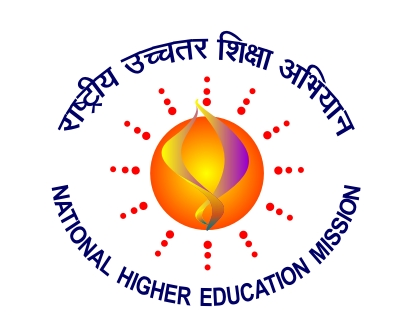 MIZORAM STATE HIGHER EDUCATION PLAN AT A GLANCEUNDER RASHTRIYA UCHCHATAR SHIKSA ABHIYAN (RUSA)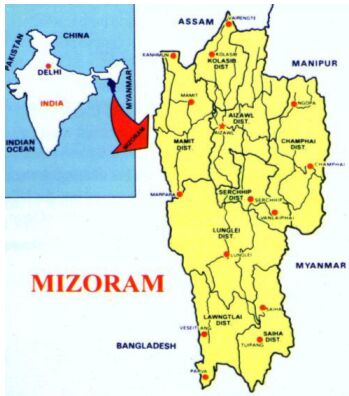 STATE PLAN AT A GLANCE IN DATA CAPTURING FORMAT (DCF)SUBMITTED TO MINISTRY OF HUMAN RESOURCE DEVELOPMENT GOVERNMENT  OF INDIA, NEW DELHI